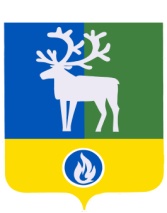 БЕЛОЯРСКИЙ РАЙОНХАНТЫ-МАНСИЙСКИЙ АВТОНОМНЫЙ ОКРУГ – ЮГРААДМИНИСТРАЦИЯ БЕЛОЯРСКОГО РАЙОНАКОМИТЕТ ПО ФИНАНСАМ И НАЛОГОВОЙ ПОЛИТИКЕ АДМИНИСТРАЦИИ БЕЛОЯРСКОГО РАЙОНАРАСПОРЯЖЕНИЕот 7 апреля 2021 года                                                                                               		№ 24-рО внесении изменений в Перечень главных администраторов доходов бюджета Белоярского района на 2021 год и плановый период 2022 и 2023 годовВ соответствии с Бюджетным кодексом Российской Федерации
от 31 июля 1998 года № 145-ФЗ:Внести изменения в приложение 6 «Перечень главных администраторов доходов бюджета Белоярского района на 2021 год и плановый период 2022 и 2023 годов» к решению Думы Белоярского района от 3 декабря 2020 года № 61 «О бюджете Белоярского района на 2021 год и плановый период 2022 и 2023 годов», дополнив перечень кодов бюджетной классификации, администрируемых Комитетом по финансам и налоговой политике администрации белоярского района:Контроль за выполнением распоряжения возложить на заместителя председателя Комитета по финансам и налоговой политике администрации Белоярского района по доходам Азанову Татьяну Михайловну.Настоящее распоряжение вступает в силу с момента подписания и распространяется на правоотношения, возникшие с 1 января 2020 года.Заместитель главы Белоярского района,председатель Комитета по финансам и налоговой политике администрации Белоярского района                                                                                                       И.Ю. Гисс«Код главного администратора / код бюджетной                              классификацииКод главного администратора / код бюджетной                              классификацииНаименование главных администраторов             доходов бюджета Белоярского района112050050Комитет по финансам и налоговой политике             администрации Белоярского района0502 19 25304 05 0000 150Возврат остатков субсидий на организацию                     бесплатного горячего питания обучающихся,                    получающих начальное общее образование в                   государственных и муниципальных                                          образовательных организациях, из бюджетов                    муниципальных районов0502 19 25491 05 0000 150Возврат остатков субсидий на создание новых мест в образовательных организациях различных типов для реализации дополнительных общеразвивающих программ всех направленностей из бюджетов                     муниципальных районов0502 19 25497 05 0000 150Возврат остатков субсидий на реализацию                          мероприятий по обеспечению жильем молодых             семей из бюджетов муниципальных районов0502 19 25519 05 0000 150Возврат остатков субсидий на поддержку отрасли культуры из бюджетов муниципальных районов0502 19 25555 05 0000 150Возврат остатков субсидий на поддержку                           государственных программ субъектов Российской Федерации и муниципальных программ                             формирования современной городской среды из бюджетов муниципальных районов0502 19 35118 05 0000 150Возврат остатков субвенций на осуществление                  первичного воинского учета на территориях, где                     отсутствуют военные комиссариаты из бюджетов муниципальных районов0502 19 35120 05 0000 150Возврат остатков субвенций на осуществление               полномочий по составлению (изменению) списков кандидатов в присяжные заседатели федеральных судов общей юрисдикции в Российской Федерации из бюджетов муниципальных районов0502 19 35930 05 0000 150Возврат остатков субвенций на государственную регистрацию актов гражданского состояния из   бюджетов муниципальных районов0502 19 45303 05 0000 150Возврат остатков иных межбюджетных                              трансфертов на ежемесячное денежное                                вознаграждение за классное руководство                             педагогическим работникам государственных и  муниципальных общеобразовательных                                организаций из бюджетов муниципальных районов0502 19 45424 05 0000 150Возврат остатков иных межбюджетных трансфертов на создание комфортной городской среды в малых городах и исторических поселениях - победителях Всероссийского конкурса лучших проектов создания комфортной городской среды из бюджетов муниципальных районов».